VSTUPNÍ ČÁSTNázev komplexní úlohy/projektuDruhy vývarů Kód úlohy65-u-2/AB72Využitelnost komplexní úlohyKategorie dosaženého vzděláníE (dvouleté, EQF úroveň 2)Skupiny oborů65 - Gastronomie, hotelnictví a turismusVazba na vzdělávací modul(y)Příprava teplých pokrmů – polévky (E)ŠkolaStřední škola SČMSD Praha, s.r.o., Slavětínská, Praha 9 - KlánoviceKlíčové kompetenceKompetence k učeníDatum vytvoření14. 05. 2019 08:34Délka/časová náročnost - Odborné vzdělávání12Délka/časová náročnost - Všeobecné vzděláváníPoznámka k délce úlohyRočník(y)1. ročníkŘešení úlohyskupinovéDoporučený počet žáků15Charakteristika/anotaceŽáci si teoreticky upevní vědomosti přípravy vývarů a jejich využití. Vstupní vědomosti je znalost surovin a tepelných úprav.JÁDRO ÚLOHYOčekávané výsledky učeníuplatňuje požadavky na hygienu v praxivolí správné suroviny pro daný vývaropracovává a upravuje surovinypřipraví vývar dle technologického postupudodrží dobu přípravy, teplotu a množství surovin podle recepturypřipraví vývar s typickými požadovanými vlastnostmiexpeduje polévky, kontroluje hmotnost a estetickou úpravuSpecifikace hlavních učebních činností žáků/aktivit projektu vč. doporučeného časového rozvrhuŽáci si pod vedením učitele upevní vědomosti - pracovní list. Dále pak formou individuální nebo skupinové práce si budou osvojovat dovednosti, návyky a budou rozvíjet své schopnosti.Metodická doporučeníTeoretická část: metoda slovní - vysvětlování a rozbor pracovního listu, metoda demonstrační - ukázka přípravy vývaruPraktická část: praktické cvičeníZpůsob realizaceV odborné učebně - cvičná kuchyňPomůckyUčitel i žák: pracovní oblečení do výrobního střediska, nožeOdborná učebna: funkčně vybavená cvičná kuchyň + PC s připojením na internet, dataprojektor , plátno na promítaníVÝSTUPNÍ ČÁSTPopis a kvantifikace všech plánovaných výstupůŽák připraví základní vývar.Kritéria hodnoceníPracovní list bude hodnocen bodově: max. 14 bodůPraktická část:Organizace práce, postup práce   5 bodůDodržení technologického postupu  15 bodůSenzomotorické vlastnosti vývaru  10 bodůBOZP + hygiena  5 bodů49 – 44 bodů      143 – 37 bodů      236 – 30 bodů      329 – 23 bodů      422 – 0 bodů        5Doporučená literaturaÚvodní stránka - Kulinářské umění. Úvodní stránka - Kulinářské umění [online]. Dostupné z: http://www.kulinarskeumeni.czPoznámkyDoporučené rozvržení hodin:teoretické vyučování: 6 hodinypraktické vyučování: 6 hodinObsahové upřesněníOV RVP - Odborné vzdělávání ve vztahu k RVPPřílohyTmavy-kureci-vyvar-HP.docxPracovni-list-Vyvary.docxMateriál vznikl v rámci projektu Modernizace odborného vzdělávání (MOV), který byl spolufinancován z Evropských strukturálních a investičních fondů a jehož realizaci zajišťoval Národní pedagogický institut České republiky. Autorem materiálu a všech jeho částí, není-li uvedeno jinak, je Kateřina Závišková. Creative Commons CC BY SA 4.0 – Uveďte původ – Zachovejte licenci 4.0 Mezinárodní.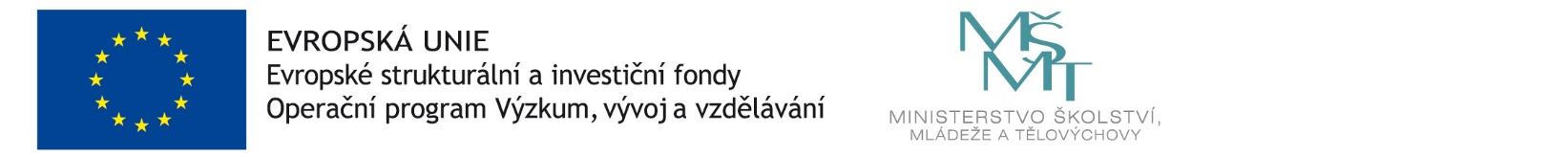 